ФИО__________________________ФИО__________________________ФИО__________________________ФИО__________________________ФИО__________________________ФИО__________________________фотоценаразмерфотоценаразмер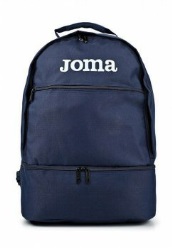 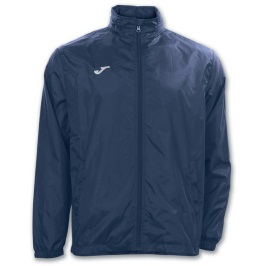 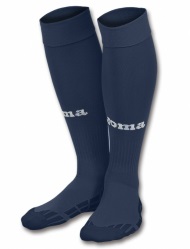 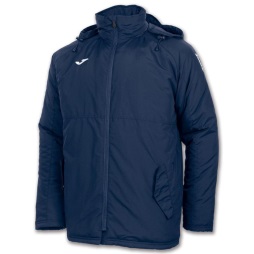 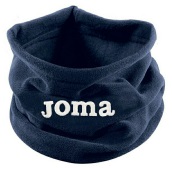 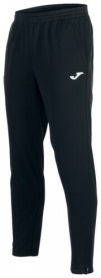 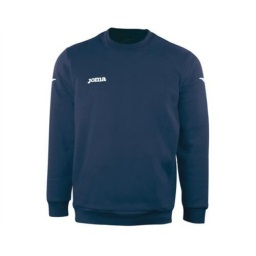 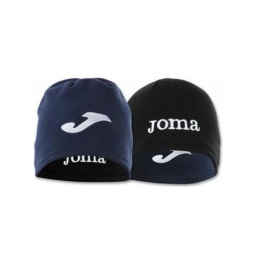 